CURRICULUM VITAE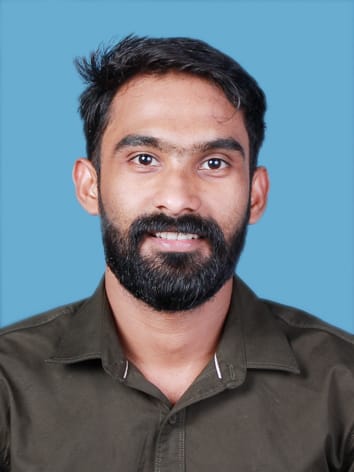 SREERAJ.SOttasseril (H) Thottakom PO Vaikom, Kottayam Kerala -686607Mob    :- 9995245549Email  :- sreerajsreeni4554@gmail.comObjectivesSeeking suitable position as a professional which enable to utilize my skill and knowledge. I had gained through my education and experience and offer much versatility and commitment to excellence.Personal DetailsFather’s Name	:	SreenivasanDate of Birth	:	02/03/1997Marital Status	:	SingleSex	:	MaleReligion	:	HinduCast	:	EzhavaNationality	:	IndianLanguage Known	:	English, MalayalamAcademic QualificationTECHNICALQUALIFICATIONWork ExperienceTwo Years experience in Craft man & Welder, Kondody Auto craft (India) Private Limited, KottayamTwo years experience in operator and helper,green method engineering (India) Two years experience in plant operator (w.t.p,ro plant,e.t.p,s.t.p) and plumbing ,smita memorial hospital and research centre,Thodupuzha (India)   PERSONAL SKILLSelf ConfidenceCommunication SkillsFlexibleTime ManagementDeclarationI hereby declare that all above mentioned are true and correct to the best of my knowledge and belief.Place:- ThalayazhamDate:-	SREERAJSCourseBoardInstitutionYearS S L CBoard of Public ExaminationS M S N H S SVaikom2013VHSCKerala Board ofS M S N VH S S2015Maintenance & Repairs of Radio & TelevisionVocational Higher Secondary ExaminationVaikomCourseBoardInstitutionITI Sheet Metal WorkerNCVTGovt. ITI Ettumanoor